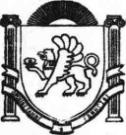 АДМИНИСТРАЦИЯ ЗЫБИНСКОГО СЕЛСЬКОГО ПОСЕЛЕНИЯБЕЛОГОРСКИЙ РАЙОН РЕСПУБЛИКА КРЫМ                                                       ПОСТАНОВЛЕНИЕ                27 июня  2017 г.			        с. Зыбины                                                            № 86Об утверждении Порядка расходования средств, предоставляемых из бюджета Республики Крым в виде субвенции бюджету Зыбинского  сельского поселения, на осуществление переданных органам местного самоуправления в Республике Крым отдельных государственных полномочий Республики Крым в сфере административной ответственностиРуководствуясь Бюджетным кодексом Российской Федерации, Федеральным законом от 06.10.2003 № 131-ФЗ «Об общих принципах организации местного самоуправления в Российской Федерации», Законом Республики Крым от 21.08.2014 № 54-ЗРК «Об основах местного самоуправления в Республике Крым», Законом Республики Крым 28.12.2016 № 326-ЗРК/2016 «О бюджете Республики Крым на 2017 год», Законом Республики Крым от 25.06.2015 № 118-ЗРК/2015 «О наделении органов местного самоуправления муниципальных образований в Республике Крым отдельными государственными полномочиями Республики Крым в сфере административной ответственности», Постановлением Совета Министров Республики Крым от 16.10.2014 № 632 «Об утверждении Порядка использования и распределения субвенций из бюджета Республики Крым местным бюджетам на осуществление отдельных государственных полномочий Республики Крым, переданных органам местного самоуправления в Республике Крым», Уставом муниципального образования Зыбинское сельское поселение, Администрация  Зыбинского  сельского поселенияПОСТАНОВЛЯЕТ:1. Утвердить Порядок расходования средств, предоставляемых из бюджета Республики Крым в виде субвенции бюджету  Зыбинского сельского поселения, на осуществление переданных органам местного самоуправления в Республике Крым отдельных государственный полномочий Республики Крым в сфере административной ответственности (приложение).2. Настоящее постановление вступает в силу со дня подписания.3. Обнародовать постановление в установленном порядке.4. Контроль за исполнением настоящего постановления оставляю за собой.Глава администрации Зыбинского  сельского поселения                                Т.А. КнижникПриложениеПорядокрасходования средств, предоставляемых из бюджета Республики Крым в виде субвенции бюджету Зыбинского  сельского поселения, на осуществление переданных органам местного самоуправления в Республике Крым отдельных государственный полномочий Республики Крым в сфере административной ответственности1. Настоящий Порядок расходования средств, предоставляемых из бюджета Республики Крым в виде субвенции бюджету Зыбинского_ сельского поселения, на осуществление переданных органам местного самоуправления в Республике Крым отдельных государственный полномочий Республики Крым в сфере административной ответственности (далее - Порядок) определяет целевое назначение, порядок расходования, предоставление отчетности, возврата, осуществления контроля за целевым использованием средств, предоставляемых из бюджета Республики Крым (далее - субвенции).2. Порядок разработан в соответствии с Бюджетным кодексом Российской Федерации, Федеральным законом от 06.10.2003 № 131-Ф3 «Об общих принципах организации местного самоуправления в Российской Федерации», Законом Республики Крым от 21.08.2014 № 54-ЗРК «Об основах местного самоуправления в Республике Крым», Законом Республики Крым 28.12.2016 № 326-ЗРК/2016 «О бюджете Республики Крым на 2017 год», Законом Республики Крым от 25.06.2015 № 118-ЗРК/2015 «О наделении органов местного самоуправления муниципальных образований в Республике Крым отдельными государственными полномочиями Республики Крым в сфере административной ответственности», Постановлением Совета Министров Республики Крым от 16.10.2014 № 632 «Об утверждении Порядка использования и распределения субвенций из бюджета Республики Крым местным бюджетам на осуществление отдельных государственных полномочий Республики Крым, переданных органам местного самоуправления в Республике Крым», Уставом Зыбинского сельского поселения, Соглашением о предоставлении субвенции из бюджета Республики Крым бюджету Зыбинского  сельского поселения на осуществление переданных органам местного самоуправления в Республике Крым отдельных государственных полномочий Республики Крым в сфере административной ответственности от 17.01.2017 № 9, заключенным между Администрацией Белогорского района Республики Крым и Администрацией Зыбинского  сельского поселения (далее - Соглашение) и определяет механизм использования субвенции.3. Главным администратором доходов субвенции, является Администрация Зыбинского  сельского поселения (далее - Администрация).4. Главным распорядителем бюджетных средств субвенции, является Администрация.5. Средства субвенции, подлежат зачислению в доход бюджета Зыбинского  сельского поселения по коду доходов  90220230024050002151. Объем субвенции, выделяемой Администрации, утверждается Законом Республики Крым о бюджете Республики Крым на очередной финансовый период.6. Средства субвенции, в рамках заключенного Соглашения, направляются на финансирование расходов структурного подразделения Администрации, которое обеспечивает реализацию переданных полномочий в сфере административной ответственности.Субвенция расходуется на материальные затраты по обеспечению деятельности структурного подразделения Администрации, обеспечивающих реализацию переданных полномочий.7. Финансирование расходов осуществляется Финансовым управлением Администрации Зыбинского  сельского поселения на основании заявок, предоставленных главным распорядителем бюджетных средств субвенции - Администрацией Зыбинского  сельского поселения.8. Расходование субвенции осуществляется в пределах кассового плана и доведенных лимитов бюджетных обязательств, утвержденных в бюджете Зыбинского  сельского поселения.9. Субвенция перечисляется  администрацией Зыбинского  сельского поселения на лицевой счет главного распорядителя, открытый в территориальном органе Федерального казначейства по Республике Крым.10. Субвенция отражается в доходах и расходах бюджета Зыбинского  сельского поселения.11. Администрация, в лице  председателя сельского совета – главы администрации Зыбинского  сельского поселения  обеспечивает:- ежемесячно, не позднее 07 числа месяца, следующего за отчетным периодом, в электронном и бумажном виде отчет об использовании субсидий (субвенции, иных МБТ);- информацию и документы, необходимые для проведения проверок исполнения условий Соглашения;- достоверность представляемых сведений и отчетов.12. Остаток субвенции, не использованный на 01 января года, следующего за отчетным, подлежит возврату в бюджет Республики Крым Администрацией в соответствии с требованиями, установленными Бюджетным кодексом Российской Федерации.13. Средства, полученные из бюджета Республики Крым в форме субвенции, носят целевой характер и не могут быть использованы на иные цели. Нецелевое использование бюджетных средств влечет применение мер ответственности, предусмотренных бюджетным, административным, уголовным законодательством.14. Проверка соблюдения условий, целей и порядка предоставления субвенции осуществляется органами муниципального финансового контроля в соответствии с действующим законодательством.